Worklist 8th June- Mrs KeeveHello Everyone,I hope you are all well and ready for Sports Week. It is very important that you all enjoy the races and have fun. We would love to see your clips. This week we will base our work around our Virtual Sports Day theme. Remember you do not have to complete all the work on the work list.EnglishReading Comprehension and Oral Language (work on reciting the poem)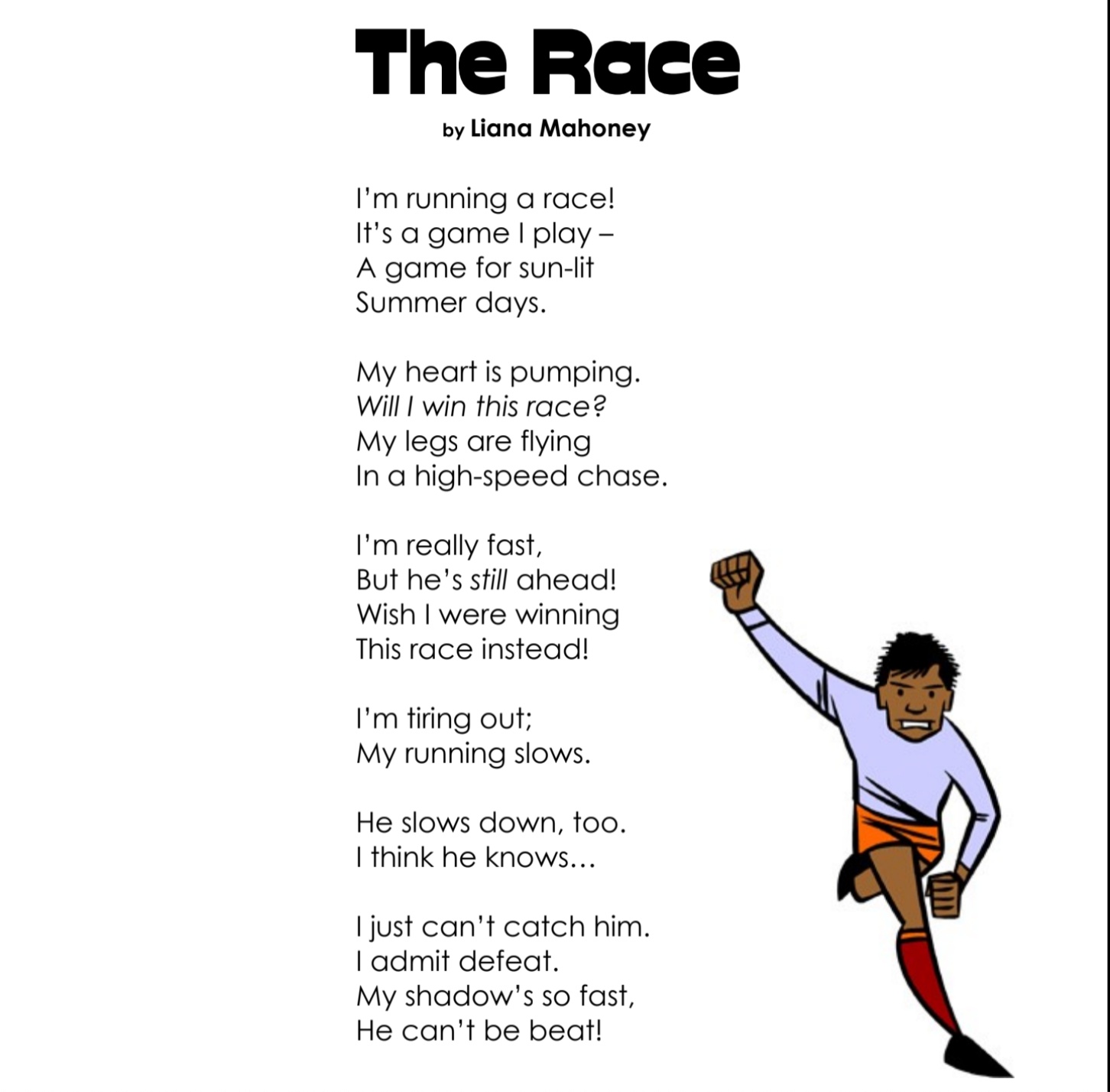 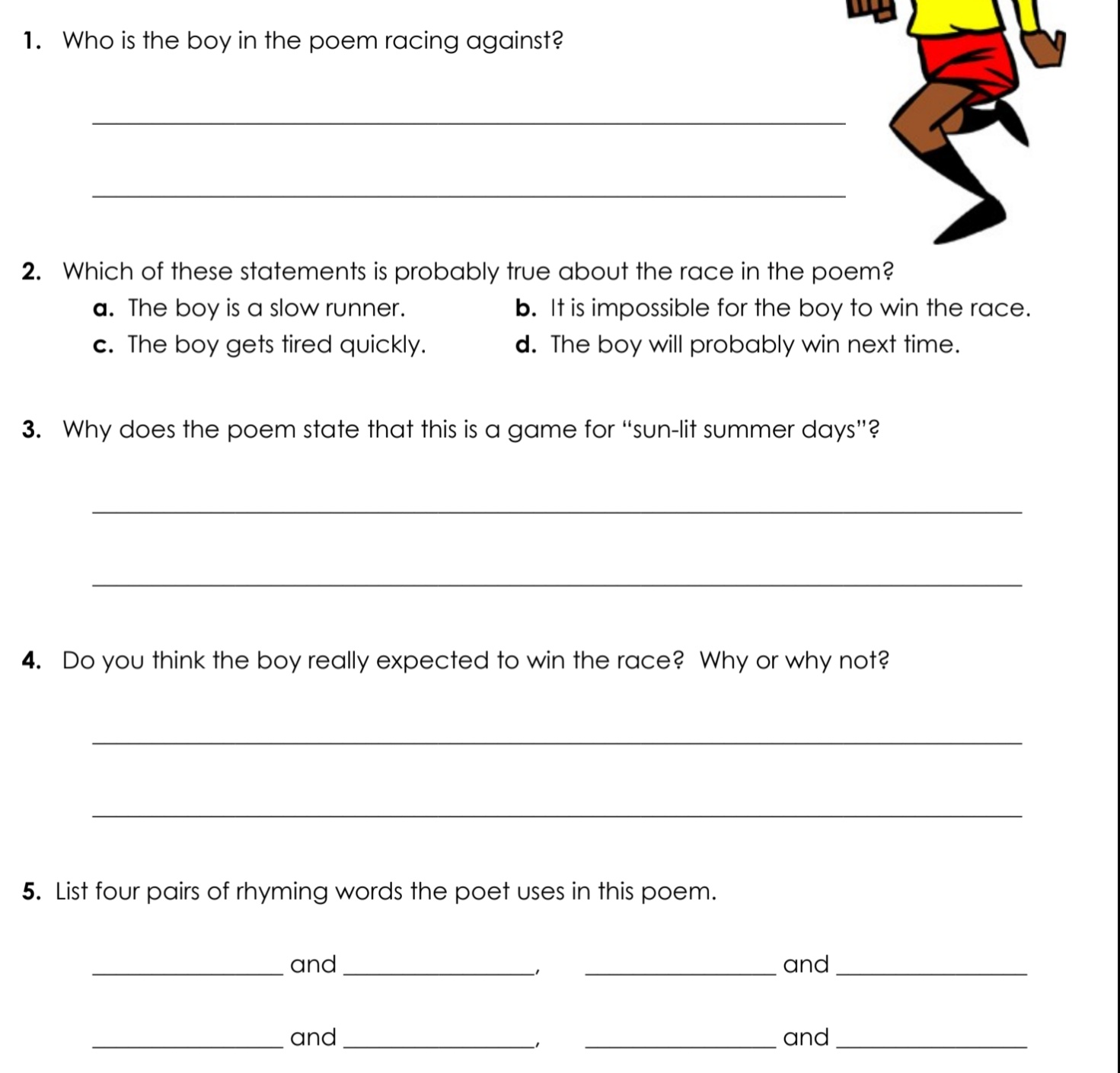 Continue to read library books and www.oxfordowl.co.uk.Onomatopoeia definition is - the naming of a thing or action by a vocal imitation of the sound associated with it (such as buzz, hiss).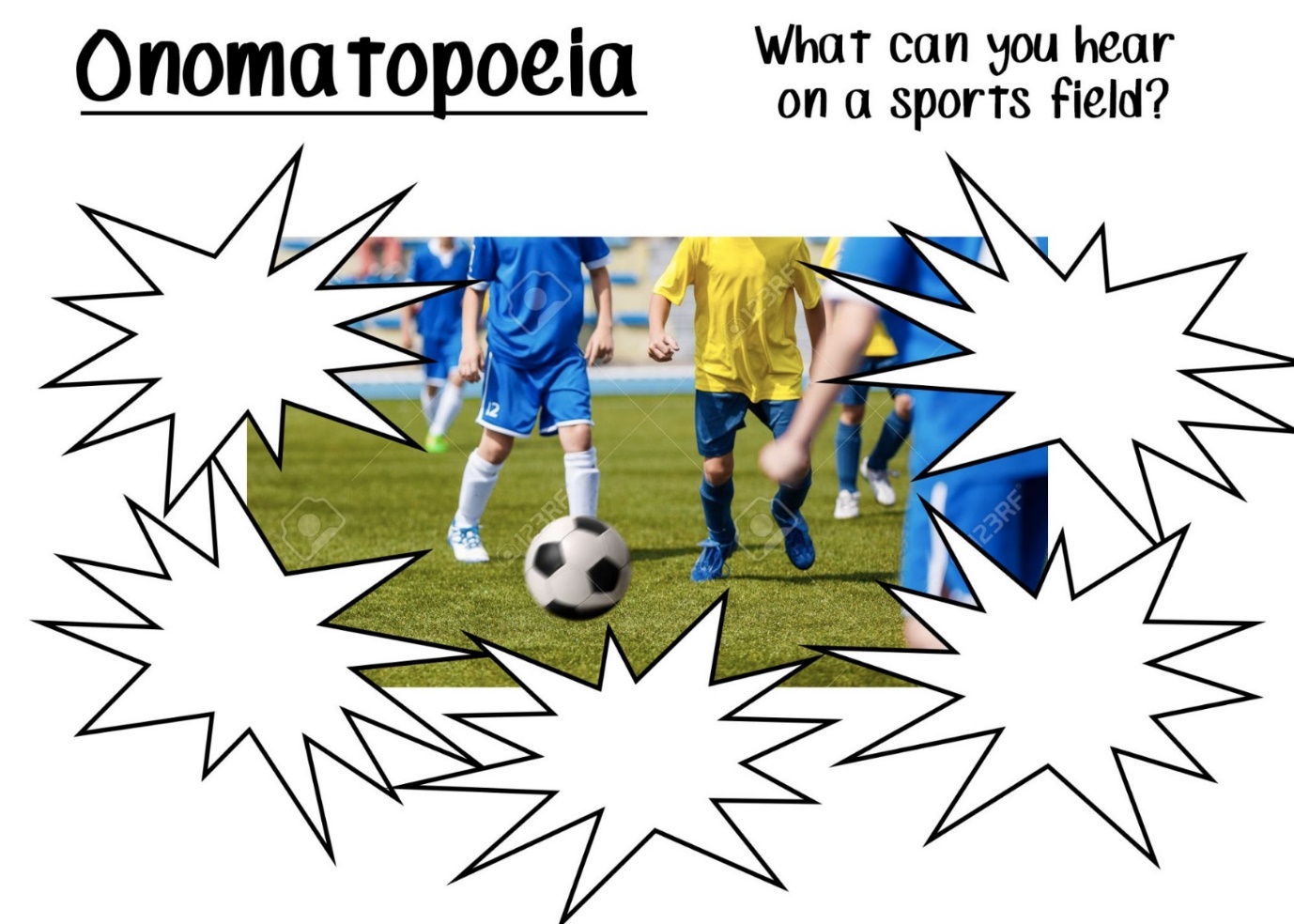 Spellings – Onomatopoeia, probability, chance, likely, unlikely, possible, impossible, certain, equipment, parachute, trampoline, referee, umpire, whistle, dedication, commitment, amateur, professional, championship, sportsmanship. Maths This week we will look at chance. I would like you to think about chance when you are running your races at home. Try to get other members of your family to take part. If one person seems to be winning a lot, maybe try and make the race harder for them, all the time thinking about chance. It can also make it more fun. Be creative. If the race is harder for them there is less chance of them winning. Experiment using different obstacles in your races and have fun. The probability of fun is likely.Division Sums68 ÷ 4                   84 ÷ 6             57  ÷  3              76  ÷   4               96   ÷    886 ÷  6                   99   ÷   8           93   ÷   7          87    ÷   5            95        ÷  3344  ÷  8          655  ÷  5            732  ÷ 2         903  ÷  3            752  ÷ 8      656  ÷ 8   Chance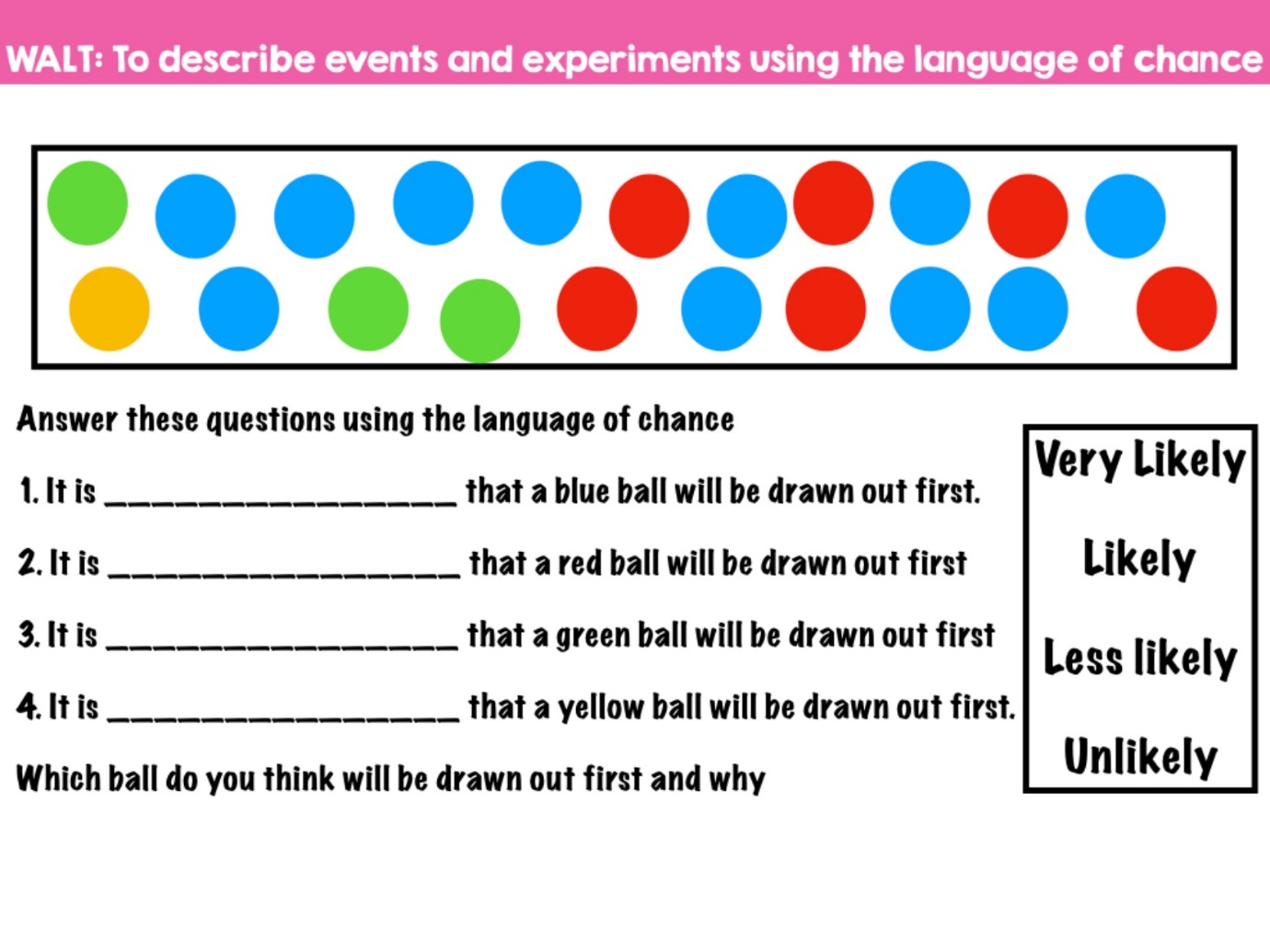 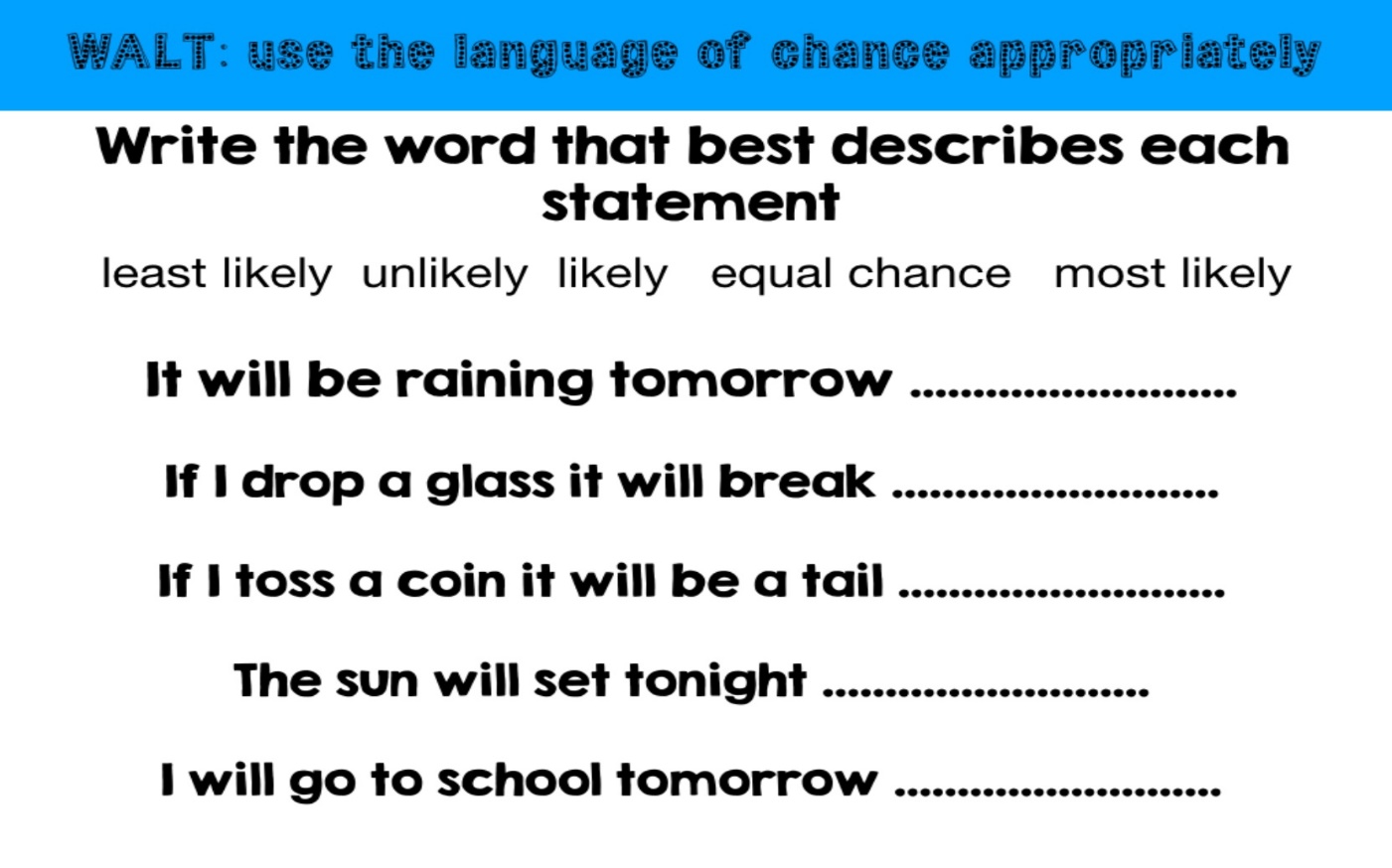 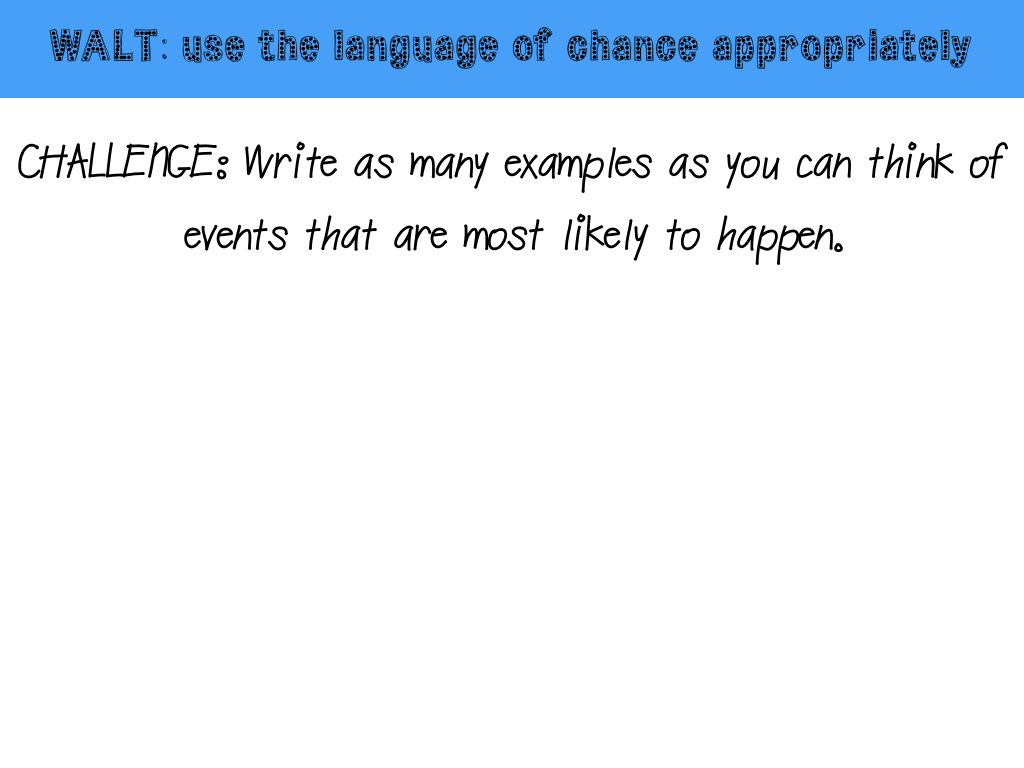 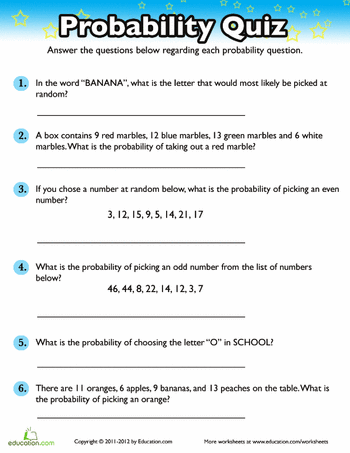 More work on chance can be found on page  95, Planet Maths for 3rd and 4th Class (www.folensonline.ie). Continue to work on your mental maths book.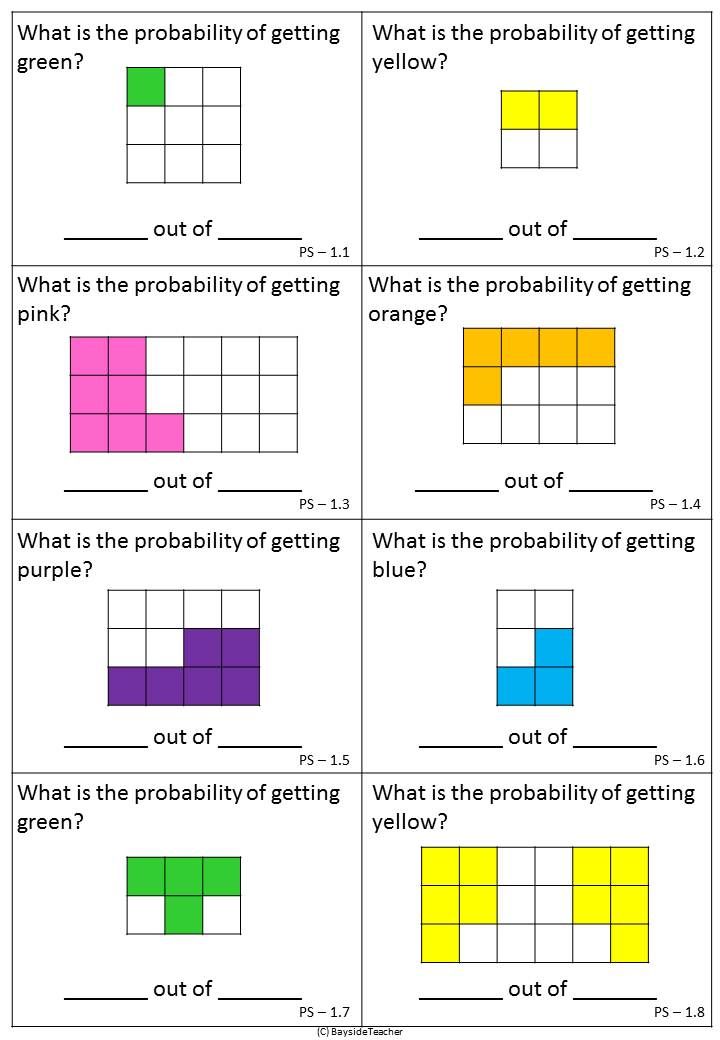 GaeilgeA good start is half the work!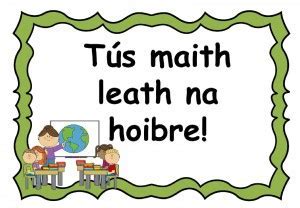 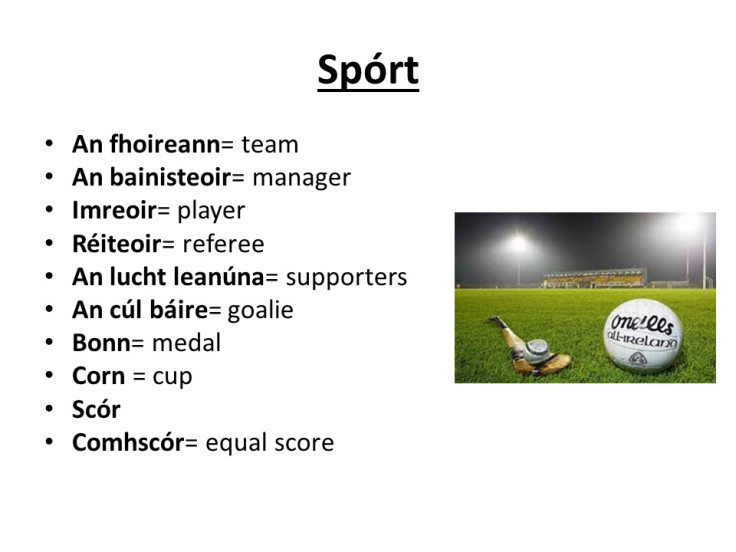 https://www.youtube.com/watch?v=jNTt0oAcoEQ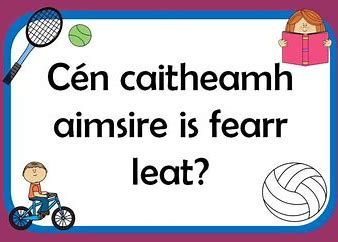 Dia duit…….Hello…………..Táim i mBaile Átha Cliath.  I am in DublinTháinig mé sa charr  I came in the carNíl an aimsir go maith The weather isn't good Chuaigh mé go dtí Cluiche Ceannais na hÉireann I went to the All-Ireland Final.Bhuaigh Dún na nGall. Donegal wonTá áthas an domhain orm.Slán byeWork on reading the postcard and use it for spellings. Try to learn as much as you can and you could use the words above to add to the postcard.History The story of Setantahttps://www.youtube.com/watch?v=vqyVElvBtE8Research the history of the GAA.GeographyRevision of the counties of Ireland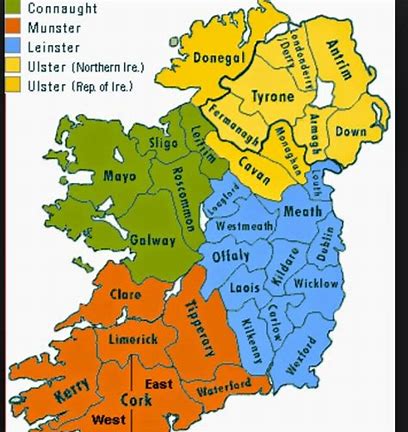 Science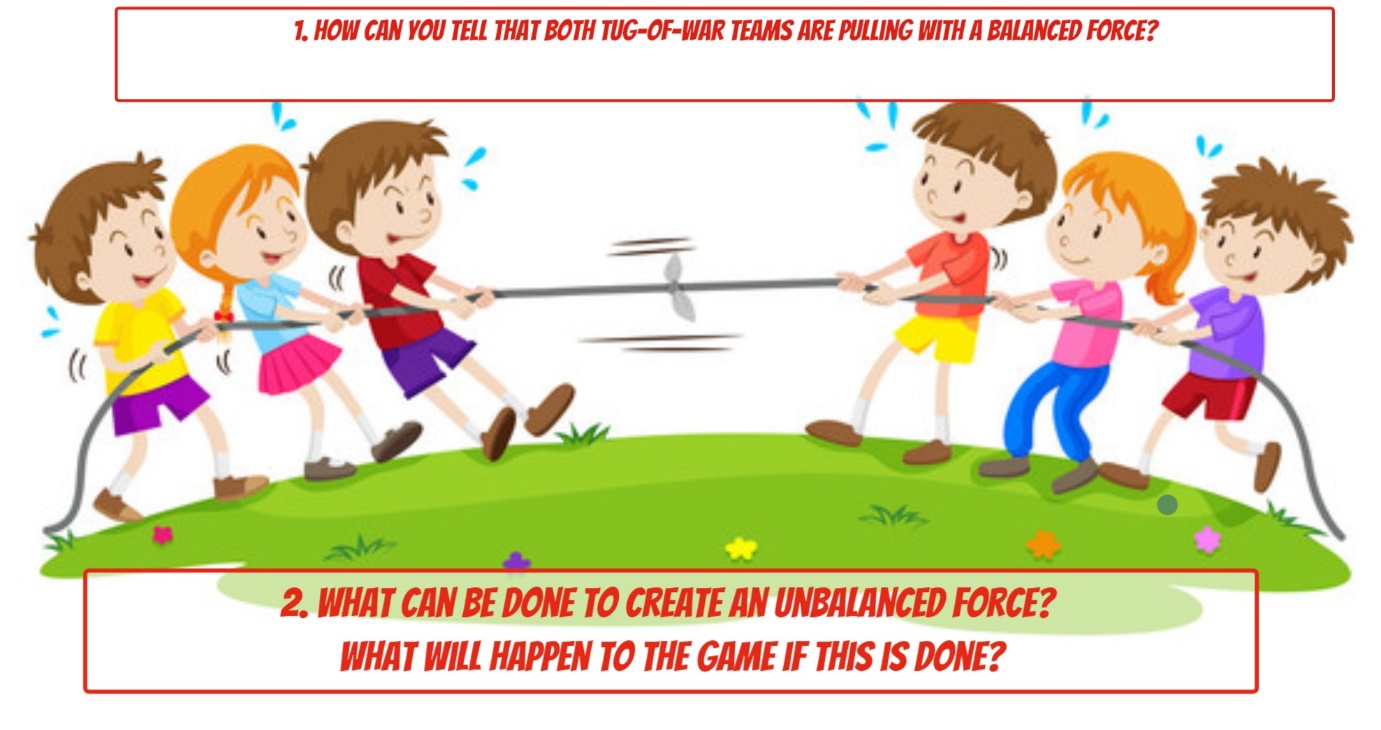 https://www.youtube.com/watch?v=y6VjHcOX8_oMake a ramp at home and test different objects rolling down the ramp. It can be a small ramp. Find out which objects go the longest distance. Try to think of reasons why!What forces would make people run faster in a race?Musichttps://www.youtube.com/watch?v=Az7dWrK2U48Art 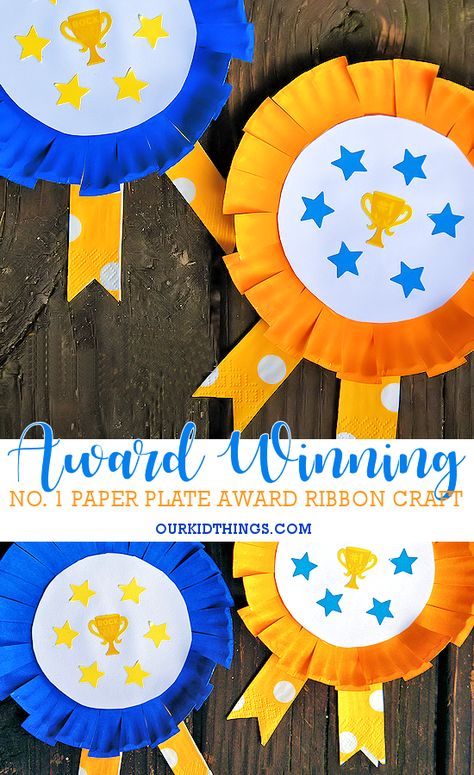 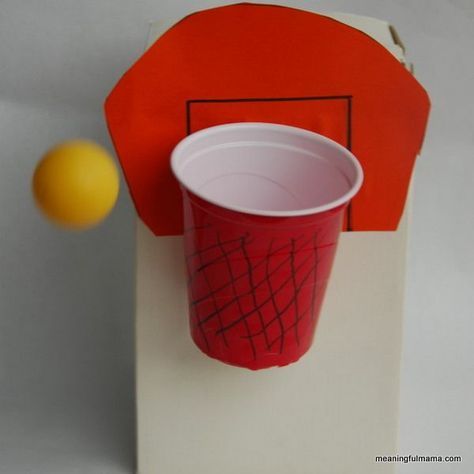 PERaces on the Facebook Page for Sports Week.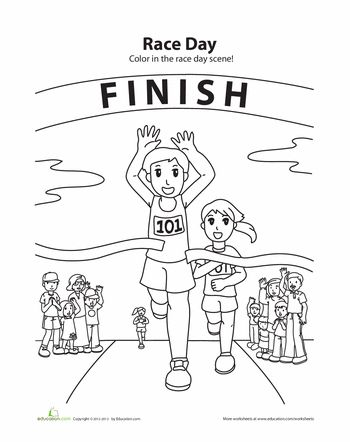 Religion You might want to go over some prayers at this time or learn new ones. 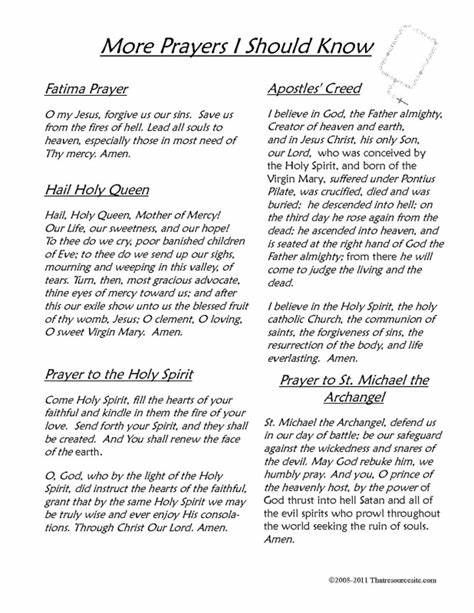 SPHE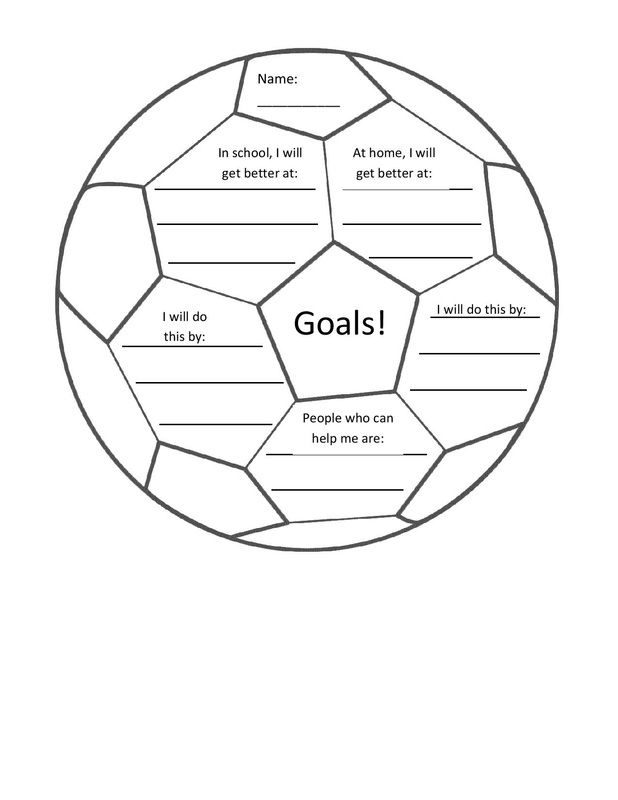 